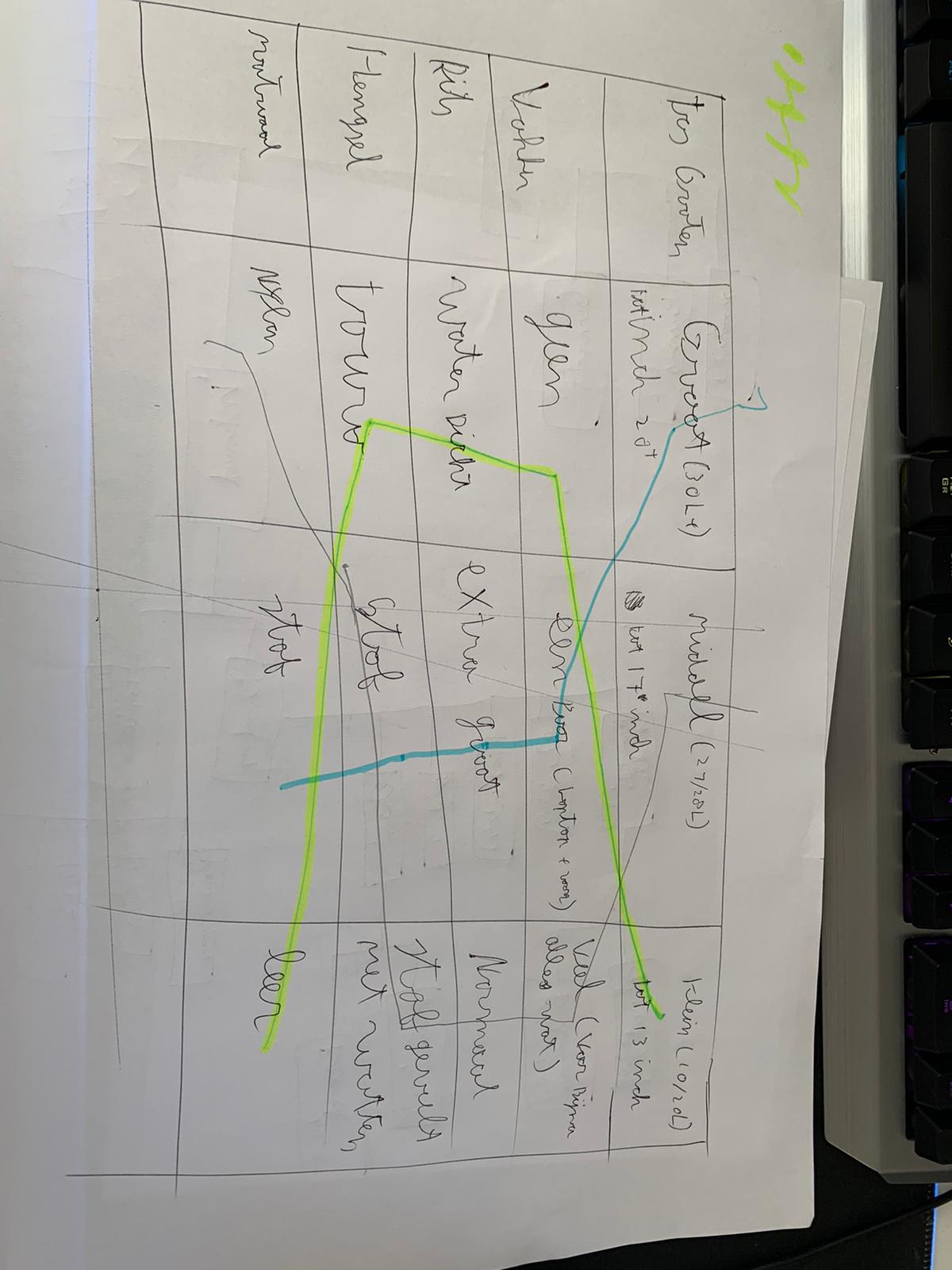 Resultaten Morfologisch overzichtConsept 1Consept2Consept 3Tas grooteGroot (30l+)Middel ( 24l+)Klein (15l)VakkenEen paar ( voor laptop en eten)Veel (voor bijna alles wat)GeenRitsExtra grootwaterdichtNormaalHengselstofStof gevult met wattenTouwmatriaalstofnylonLeer